TiTLESUBTITLEDisclaimer: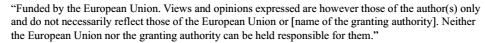 Heading 1Text: After welcome speeches, Prof. Dr. XY, University of Z started the presentation of the project. He introduced the participants with all partner institutions – 4 EU partners, 4 universities and 1 institution from D. Afterwards, all meeting participants were introduced and representatives from partner institutions gave some remarks regarding their expectations from the project.Contacts:(Person/ s in charge of the activity, e-mail)Project acronym:GROWTHProject full title:Greening Relevance in Operations in Western-Balkans Tertiary-Education HabitatsProject No:101083212Funding scheme:ERASMUS-EDU-2022-CBHE-STRAND-1Project start date:March 01, 2023Project duration:36 monthsAbstractThis document is the template for all project reports. Title of document:Report templateReport titleWork package number and the title:Activity number and the title:Deliverable number and the title:Last version date:Number of pages:Dissemination level: